Проектная задача «Славный праздник - 23 февраля».Описание проектной задачи.     Ребята выпускают праздничную газету к 23 февраля, выполняя задания из различных учебных курсов (математика, русский язык, технология, ИЗО, окружающий мир) Работают над проектной задачей по группам в течение двух уроков.Замысел проектной задачи.    Задача построена на необходимости создания праздничной газеты к празднику 23 февраля, а так же создания праздничного настроения. Для этого учащиеся делятся на 4 группы. Каждый ученик в группе получает одно предложение из стихотворения,  вставив буквы, группа должна последовательно восстановить текст поздравительного стихотворения; одно выражение для вычисления, вычислив которое группа должна найти лишнее; отгадав загадки, украсить газету картинками; решить жизненно важную задачу «За подарками в магазин»; разгадать кроссворд.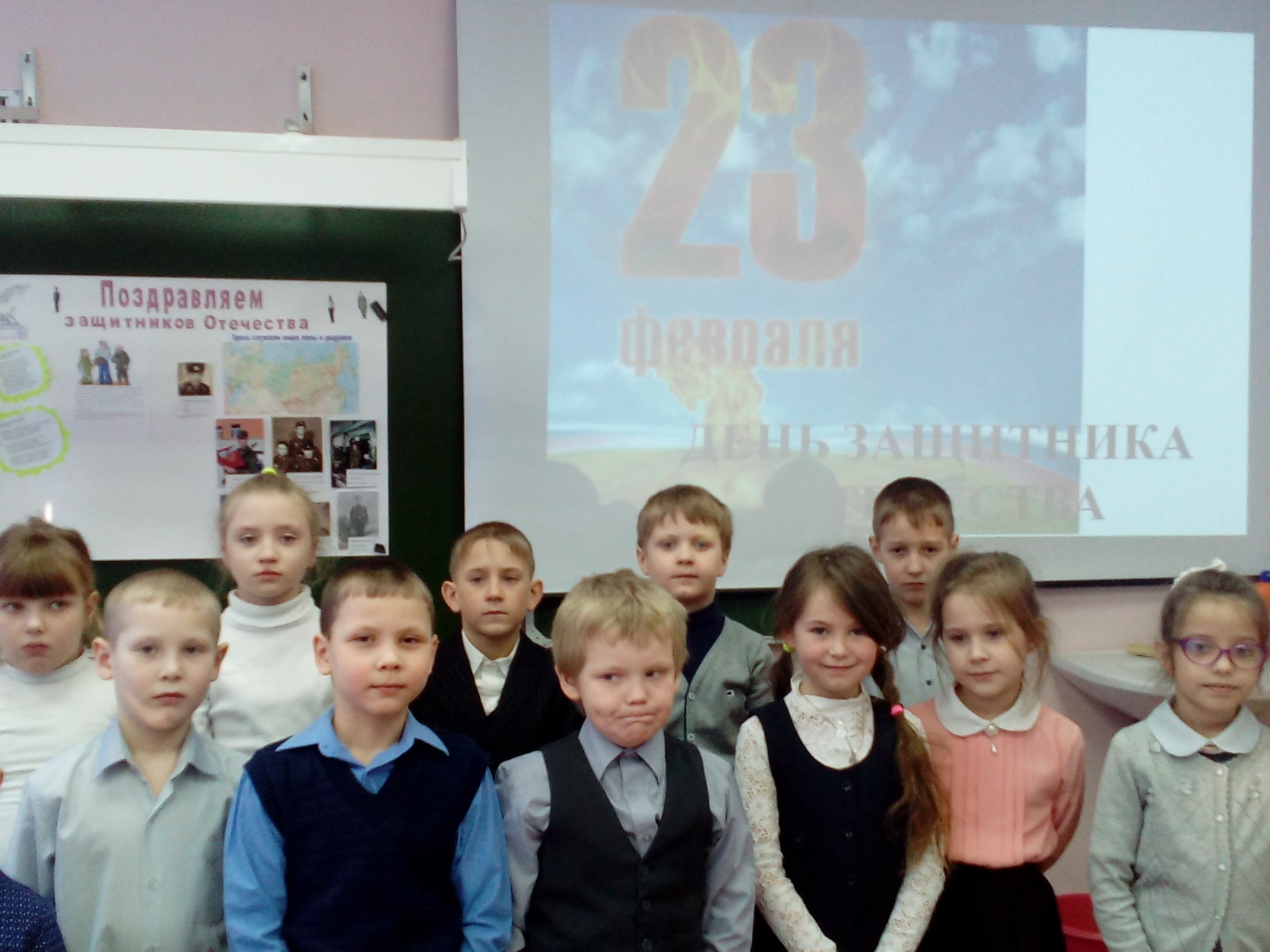 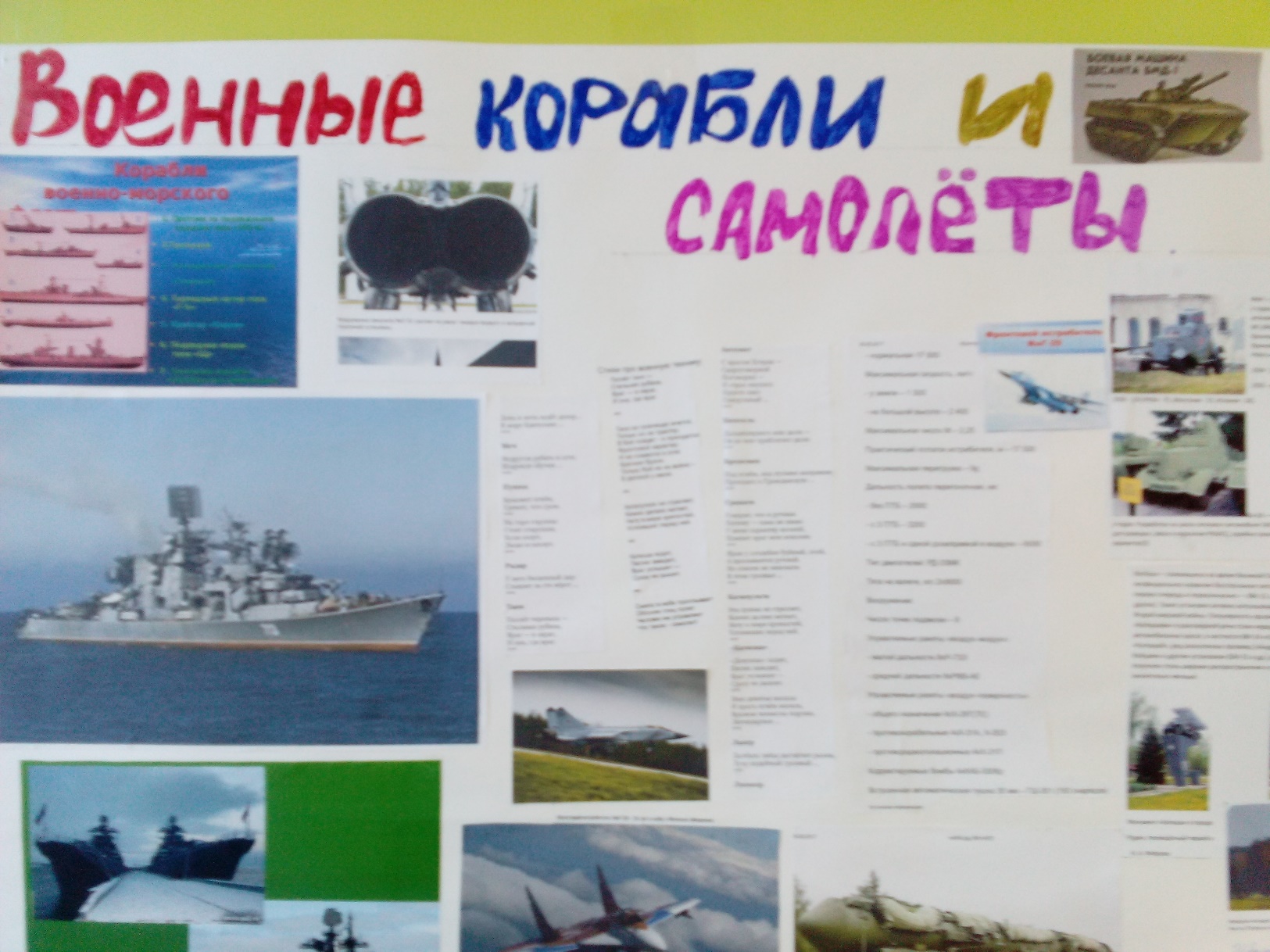 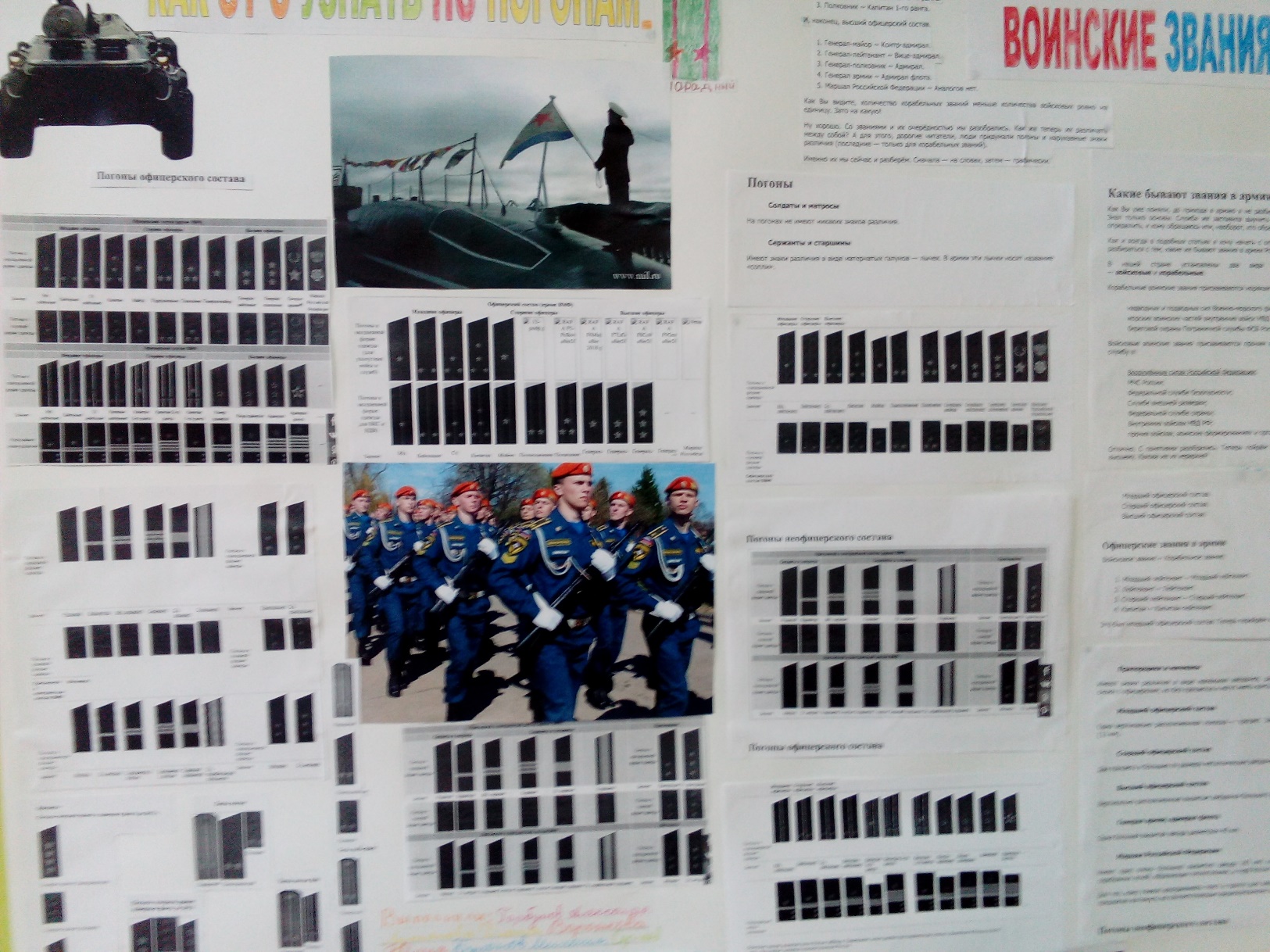 Вводное слово учителя: Дорогие ребята!  Вы ждали сегодняшний день? Почему?Сегодня вам предстоит показать свои возможности и способности в создании коллективного продукта. Вам предстоит оформить книжку-малышку , праздничную открытку, поздравительную газету и праздничную афишу.  На эту работу дается 40 минут, за которые необходимо спроектировать и создать свой продукт. Затем нужно презентовать свой продуктПредлагаемая задача необычная. Задача большая по объему, состоит из целого ряда заданий. Поэтому очень важно правильно распределить работу между собой: вы должны продемонстрировать умение работать вместе при решении общей задачи так, 
чтобы каждый из нас смог внести свой вклад в результат вашей группы. Итогом вашей работы должен стать продукт, в котором вы должны отразить все свои шаги (действия), описать  и проиллюстрировать их. Надеемся, что вам понравится эта работа, и вы с интересом будете ее решать. Желаем удачи! 1) Рассмотрите расписание- время. Определите, кто будет хранителем времени?2) Рассмотрите пакеты с заданиями3) Прочитайте Правила работы в группе. Договоритесь в группе, кто будет руководителем. Руководитель читает задания проекта. Одновременно выполняются несколько заданий. Руководитель распределяет задания.4) Обязательно соблюдайте порядок на столе.5) Договоритесь, кто будет представлять какое задание.В каждой группе с вами будет работать эксперт, который будет наблюдать за ходом вашей работыА чтобы узнать тему   проектной задачи нужно выполнить первое задание? Проектная задача, которую вы сегодня будете решать, как раз и посвящена этому празднику.Надеемся, что вам понравится эта задача, и вы с интересом будете её решать.Желаю вам успеха!Чтобы узнать тему   проектной задачи нужно выполнить первое задание?Задание1. Реши примеры. 19 + 17 * 3 – 47 = 23360 – 45 : 15 * 30 = 270600 – 12 * 5 : 6 – 590710 – 48 : 24 * 40 = 63027 * 3 : 9 + 180 = 18916 * 4 : 2 + 254 = 286Найди лишний ответ. (23) Почему? (двузначное число) С каким праздником связано число 23? Раскрась буквы и приклей на газету.А какой же праздник без поздравлений?Задание 2.  Собери разрезанное стихотворение поздравление и приклей его в газету. Восстанови пропуски в нём и исправь ошибки.Армию Ро__ийскую любят все унас, 
О Ро__ийской Армии будет наш ра__ка_. 

Наша Армия р__дная и отважна и сильна, 
Никому не угрожая, охр__няет нас она. 

Оттого мы любим с детства, этот празник в ф__врале. 
Слава Армии Ро__ийской самой мирной наз__мле!А чтобы поздравление было ярким и красочным , нужно украсить вашу газету (открытку, книжку , афишу)Задание 3. Отгадай загадку.Я машина не простая,
Вся из алюминия.
И на крыльях я взлетаю
В это небо синее.
Пассажирский, грузовой,
Иногда сверхзвуковой. (самолёт) Приклей и раскрась столько самолётов, сколько в тексте загадки имён прилагательных. (5)Гусеницы две ползут,
Башню с пушкою везут. (танк)Приклей и раскрась столько танков, сколько в тексте загадки мягких согласных звуков. (5)Он готов в огонь и бой,
Защищая нас с тобой.
Он в дозор идёт и в град,
Не покинет пост … (солдат)Приклей и раскрась столько солдатов, сколько в тексте загадки местоимений. (4)Какие красавцы
Всегда и везде
На суше родятся –
Живут на воде? (корабль)Приклей и раскрась столько кораблей, сколько в тексте загадки имён существительных. (3)Укрась газету звёздами. Раскрась и приклей столько звёзд, сколько безударных гласных в предложении.  (6)             ПОЗДРАВЛЯЕМ МАЛЬЧИКОВ С ПРАЗДНИКОМ!Задание 4. Собери и приклей свой позывной Разрезанные буквы. (ЗВЕЗДА, СТРЕЛА, РОССИЯ, ВПЕРЁД)На праздник всегда дарят подарки.Задание 5.  Вот и мы отправляемся за подарками в магазин. Определи с помощью схемы, какой путь к магазину короче. (пути на схеме показаны разными цветами, над ними сверху указаны длины.  Красный путь: 67 м , 52 м, 234 м, 126 м, 117 м. Зелёный путь: 245 м, 92 м, 124 м, 116 м.  Синий путь 69 м, 256 м, 243 м.)Название проектной задачи23 февраляПредметМатематика, русский язык, технология, ИЗО, окружающий мирКласс 4 классТип задачиМежпредметнаяЦели и педагогические задачи Повторение материала по предметам.Подготовка к предъявлению результатов и оценке усвоения темы.Развитие коммуникативной компетенций.Знания, умения и способы действий на которые опирается задача.Учащиеся повторяют знания по некоторым темам из курса математики, русского языка, окружающего мира.Планируемый педагогический результатЕще один шаг на пути к формированию у учащихся навыков работы во взаимодействии (распределять обязанности и время, уметь договариваться, выслушивать мнения других членов группы и уважительно к ним относиться).При решении задачи провоцируем каждого ребенка реально оценить свои знания и умения по теме и вовремя усовершенствовать их: обратиться с вопросом к однокласснику или учителюСпособ и формат оценивания результатов работыНаблюдение за взаимодействием групп непосредственно во время выполнения работы.Публичная презентация результатов (оформление праздничной газеты)Анкетирование после презентации.